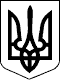 123 СЕСІЯ  ЩАСЛИВЦЕВСЬКОЇ СІЛЬСЬКОЇ РАДИ7 СКЛИКАННЯРІШЕННЯ24.07.2020 р.                                        № 2454с. ЩасливцевеПро надання згоди на викуп земельної ділянки в с. Генічеська Гірка по вул. Набережна, ***Розглянувши клопотання Товариства з обмеженою відповідальністю  «Меридіан 94» (ідентифікаційний код юридичної особи – ***), що є орендарем земельної ділянки комунальної власності Щасливцевської сільської ради (в Державному реєстрі речових прав на нерухоме майно реєстраційний номер об’єкту нерухомого майна – ***, номер запису про право власності – ***) з кадастровим номером 6522186500:04:001:11*** в                      с. Генічеська Гірка щодо передачі їм у власність шляхом викупу цієї земельної ділянки, та додані документи, враховуючи, що на земельній ділянці знаходиться об'єкт нерухомого майна – пансіонат, що належить підприємству Орендарю (у Державному реєстрі речових прав на нерухоме майно, реєстраційний номер об’єкту нерухомого майна – ***, номер запису про право власності – ***), відповідно ст. ст. 12, 126-128, 134 Земельного Кодексу України, керуючись ст. 26 Закону України «Про місцеве самоврядування в Україні», сесія Щасливцевської сільської радиВИРІШИЛА:1. Надати згоду на передачу шляхом викупу Товариству з обмеженою відповідальністю  «Меридіан 94» (ідентифікаційний код юридичної особи – ***) земельної ділянки по вул. Набережна, *** в с. Генічеська Гірка Генічеського району Херсонської області, з кадастровим номером 6522186500:04:001:11***, площею 1,0 га., цільове призначення – для будівництва та обслуговування об’єктів рекреаційного призначення (код 07.01).2. Провести експертну грошову оцінку земельної ділянки зазначеної у п.1 цього рішення, для чого доручити Виконавчому комітету Щасливцевської сільської ради:2.1. Укласти з особою, зазначеною у п.1 цього рішення, відповідний договір щодо сплати нею авансового внеску в рахунок оплати ціни продажу земельної ділянки, зазначеної у п. 1 цього рішення, у розмирі 20% від її нормативно грошової оцінки.2.2. Після сплати авансового внеску та зарахування його до сільського бюджету за рахунок цього внеску замовити в суб’єкта оціночної діяльності, який має відповідний дозвільні документи на цей вид діяльності, експертну грошову оцінку вищевказаної земельної ділянки та надати її на затвердження сесії сільської ради після її виготовлення.3. Попередити Товариство з обмеженою відповідальністю  «Меридіан 94» (ідентифікаційний код юридичної особи – ***), що рішення про передачу їм шляхом викупу земельної ділянки, зазначеної у п.1 цього рішення, буде прийнято сільською радою після виготовлення та затвердження в установленому законом порядку її експертної грошової оцінки.4. Контроль за виконанням даного рішення покласти на постійну комісію Щасливцевської сільської ради з питань регулювання земельних відносин та охорони навколишнього середовища.Сільський голова                                                              В. ПЛОХУШКО